Уважаемая Ирина Борисовна!В соответствии с распоряжением Департамента общего образования Томской области от 19.03.2019 № 217-р «Об организации и проведении профориентационной кампании для обучающихся 5-11 классов общеобразовательных организаций Томской области» направляем сводный муниципальный отчет об итогах весенней профориентационной кампании.Приложение: на 9 л. в 1 экз.  Начальник                                                                                                    А.М. Довгань Гатауллина Ф.Г. 8 (38259) 59836Приложение к письму УОот 19.04.2019 №  546Сводный муниципальный отчет об итогах Кампаниигородского округа Стрежевой(указать муниципальное образование)Муниципальный координатор профориентационной работы Гатауллина Фаузия Габдрауфовна, главный специалист инспекторско-аналитического отдела Управления образования Администрации городского округа Стрежевой; e-mail: Gataullina@guostrj.ru; контактный телефон - 8(38259) 5-98-36_______________________________________________________________________________________________________________  (ФИО, должность, контактный номер телефона, адрес электронной почты)Участие образовательных организаций, обучающихся и педагогов в весенней профориентационной компании для обучающихся 5-11 классов общеобразовательных организаций Томской областиПривлечение к участию в профориентационных мероприятиях на уровне муниципальных образований организаций-партнёров	Аналитическая справка на 1-2 страницы об итогах Кампании в муниципальном образовании. В течение месяца в весенней профориентационной кампании в общеобразовательных учреждениях городского округа Стрежевой приняли участие 98% обучающихся 5-11 классов. Информирование ребят о рынке труда города Стрежевого и Томской области, о профессиях, востребованных в настоящее время, правилах выбора будущей профессиональной деятельности и учебных заведений для получения профессионального образования осуществлялось в форме   экскурсий, квестов, диагностики, дискуссий, интерактивных занятий, классных часов, встреч. В рамках кампании   прошли встречи с специалистами предприятий города, выпускниками прошлых лет. В беседах с ребятами особый акцент делался на престижность рабочих профессий на современном рынке труда и востребованностью высококвалифицированных рабочих кадров на производстве. К участию в весенней профориентационной компании   было привлечены 20 различных организаций и структур, успешные выпускники прошлых лет, представители родительской общественности. В школах города участники мото-сообщества «Black Riders MC» проводили открытые уроки. (http://www.guostrj.ru/novosti/_2235/ ).18 апреля в Администрации городского округа Стрежевой состоялся день самоуправления.  22 старшеклассника общеобразовательных учреждений прошли однодневную стажировку в отделах и управлениях Администрации городского округа, примерив на себя роли руководителей-дублеров.Отдалённость нашего города от областного центра не позволяет выпускникам школ участвовать очно в днях открытых дверей ВУЗов города Томска, в конференциях, форумах и иных событиях регионального уровня.Наиболее значимые мероприятия:МОУ «Гимназия №1» Научно-практический семинар «SEED» по творческому использованию образовательных технологий через выполнение проектов, основанных на методике «Учись, делая».  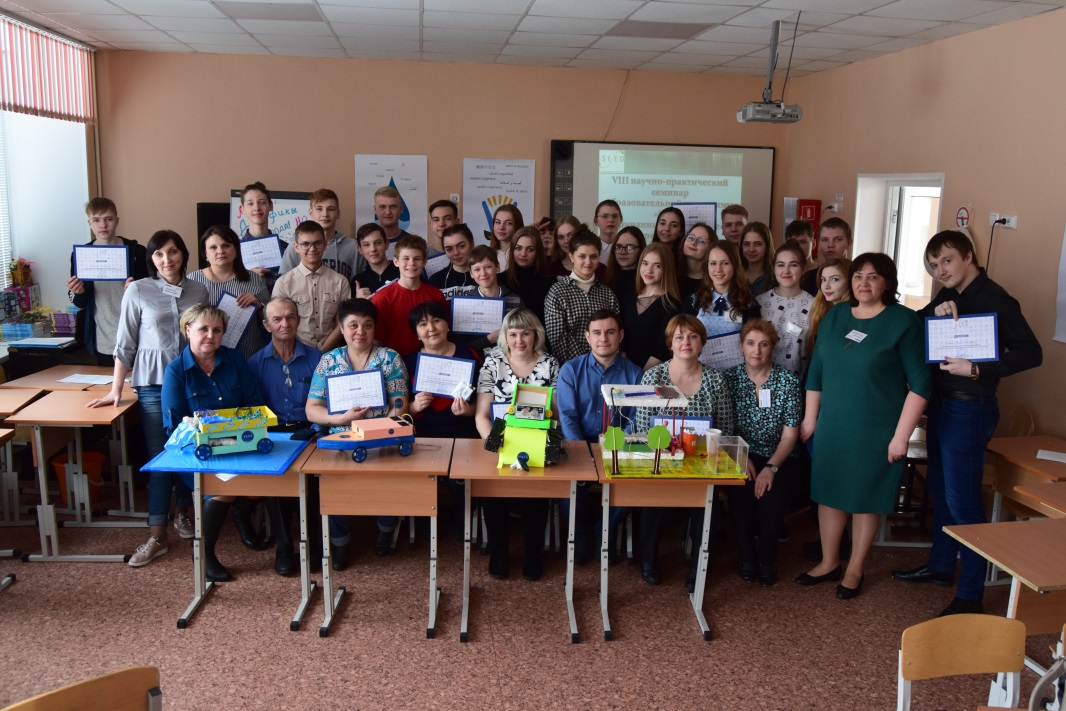 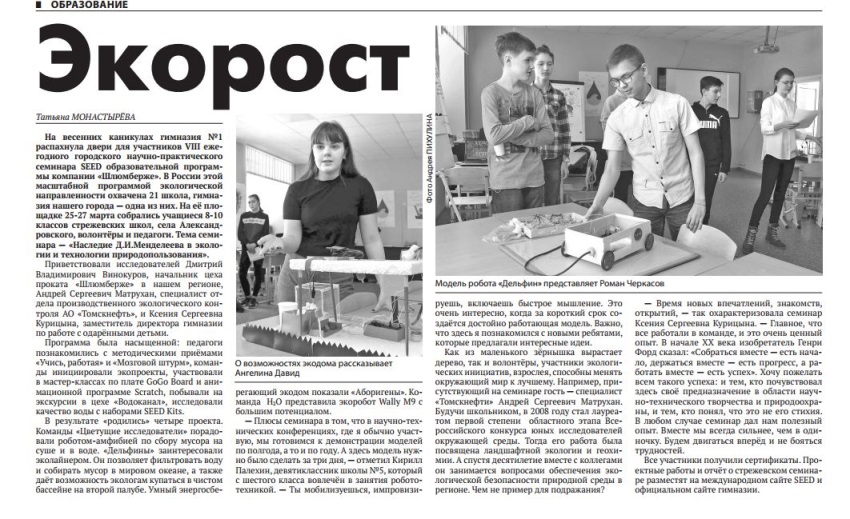 МОУ «Гимназия». Газета «Северная звезда» от 2.04.2019 №35                         http://севзвезда.рф/inova_block_issueset/297/49067/                                                                                                                     МОУ «Гимназия». 28 марта 2019 г. Участники научно-                                                                                                                      практического семинара «SEED»МОУ «СОШ №6» Дискуссионная площадка «Профессии XXI века» была организована с применением эффективных приемов развития у обучающихся коммуникативных навыков и компетенций (приемы сингапурской модели обучения). В ходе мероприятия, обучающиеся 9-11 классов, работали в четверках, парах. Каждому из них была дана возможность высказать собеседнику свою точку зрения по предложенной теме. Как оказалось, ребятам достаточно сложно выстроить монологическую речь даже в течение 30 секунд. Их ответы были очень скудны. Результатом коллективной работы обучающихся стал список навыков (качеств), которыми должен обладать выпускник, чтобы получить профессию, найти работу и быть успешным в условиях стремительных мировых изменений: ум (критическое мышление), коммуникативность, креативность, навыки самообразования.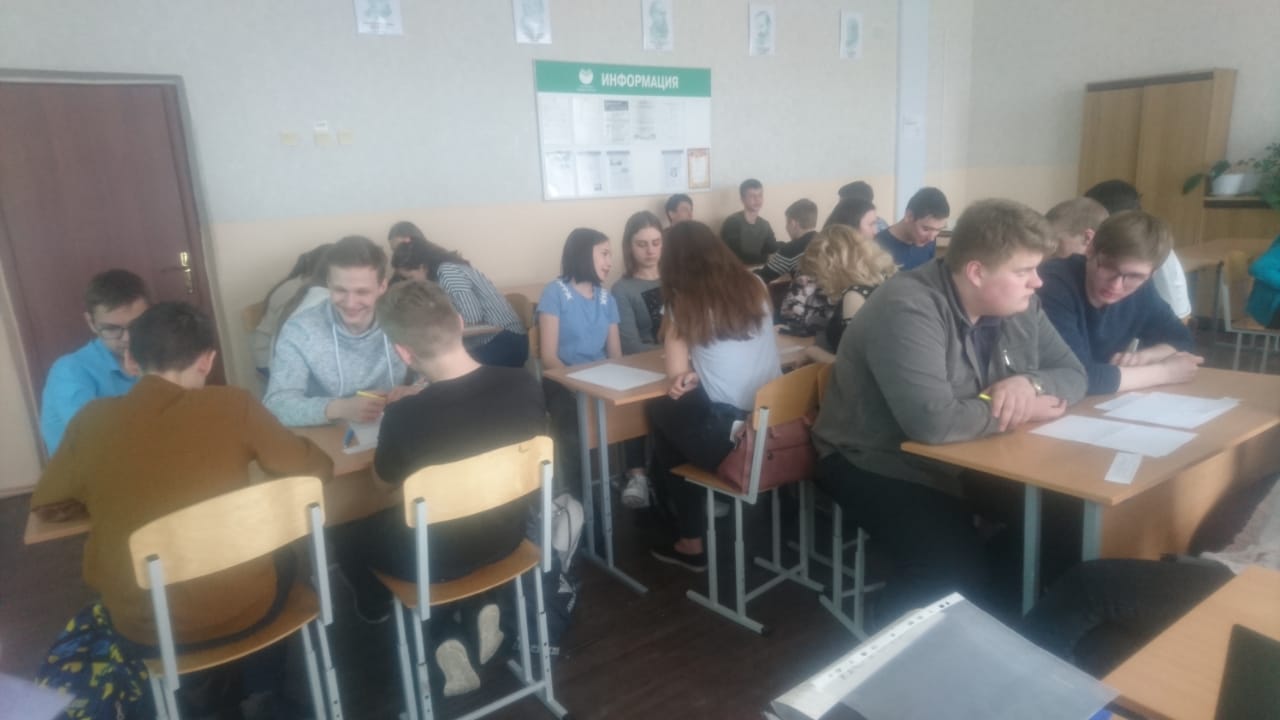 МОУ «СОШ №6». Дискуссионная площадка «Профессии XXI века». 09.04.2019МОУДО «ДЮЦ ЦТС»25 и 27 марта 2019 года для «Юных туристов» города был проведен «Мастер-класс по спортивному ориентированию» приглашенным гостем из г. Анапа, Линкеев Кирилл Александрович - КМС и судья Всероссийской категории по спортивному ориентированию.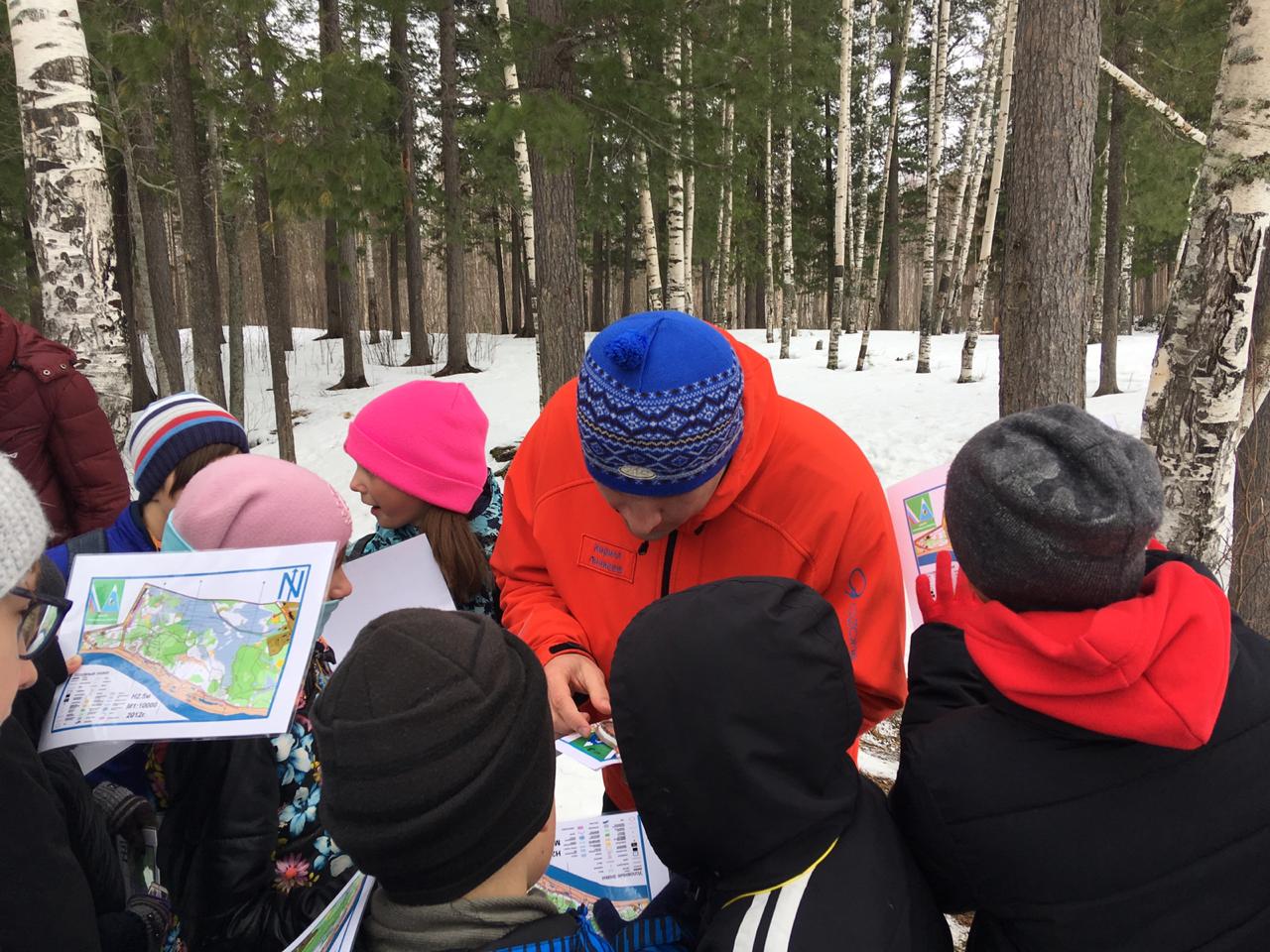 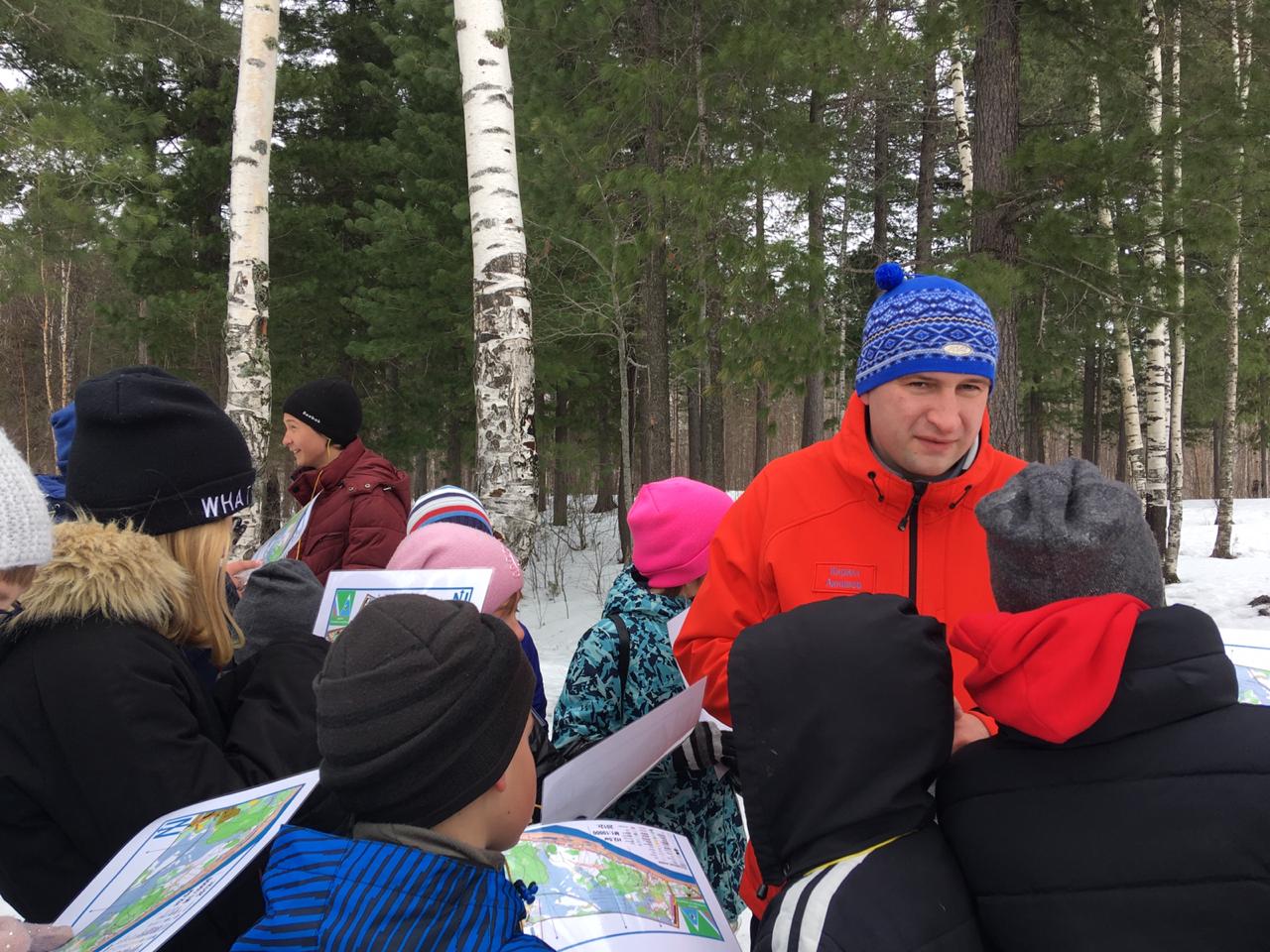 МОУДО «ДЮЦ ЦТС». 25 и 27 марта 2019 года. «Мастер-класс по спортивному ориентированию».МОУ «ОСОШ»На  одной из станций образовательного квеста «Подросток и закон»  - «Ориентир на будущее», педагоги ОСОШ  вместе с учащимися проиграли ситуацию, о том какие трудности могут возникнуть у них в дальнейшем при поступлении в ВУЗы и трудоустройстве.
 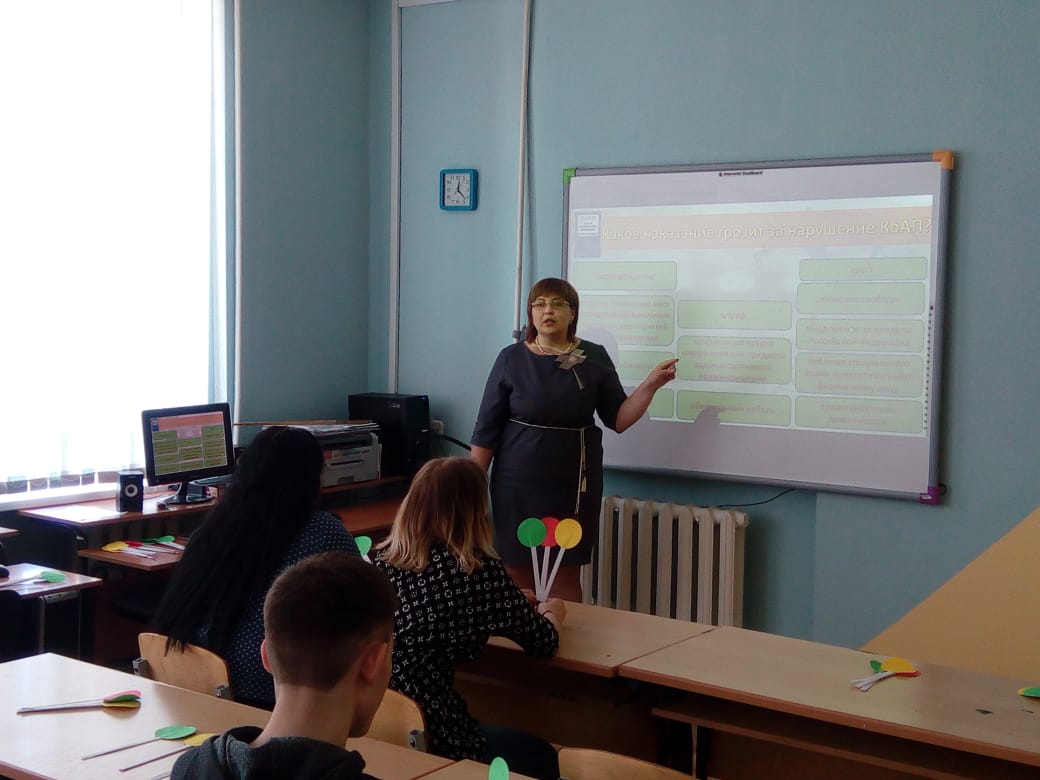 МОУ «ОСОШ».15.04.2019. Образовательный квест «Подросток и закон». Профориентационная станция «Ориентир на будущее».http://strjotschool.edu.tomsk.ru/novosti-za-aprel-2019-g/МОУДО «ДЭБЦ»          10 апреля в актовом зале МОУДО «ДЭБЦ» был проведен День профориентации в виде кругосветки для обучающихся среднего и старшего возраста образовательных учреждений. Педагоги дополнительного образования МОУДО «ДЭБЦ»: представили вниманию обучающихся такие профессии как: лаборант химического анализа, эколог – биолог, младший медперсонал. 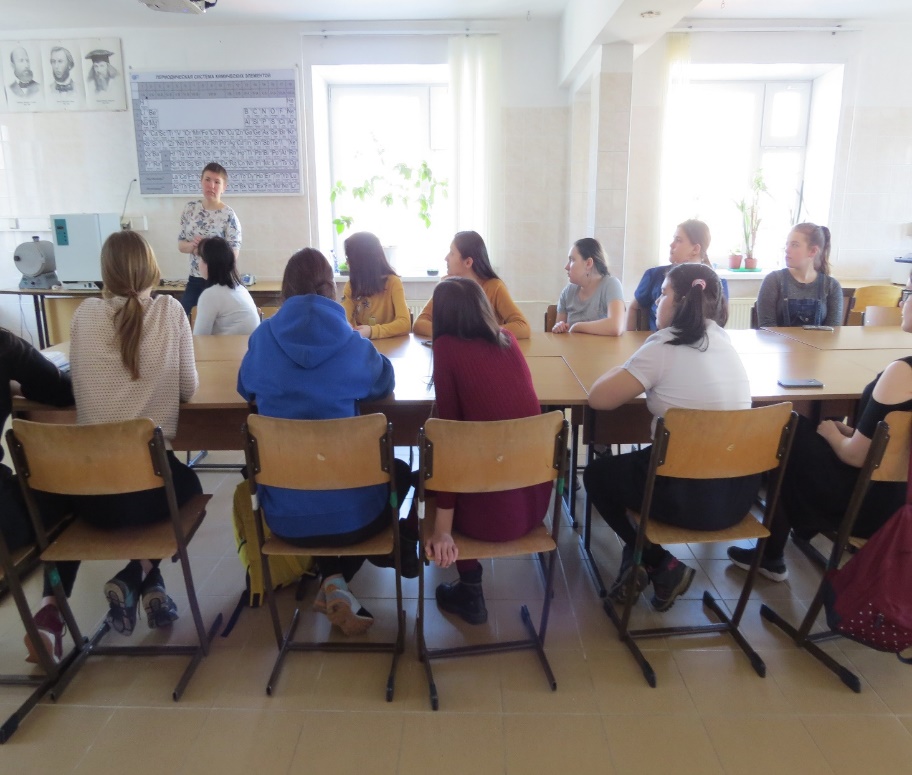 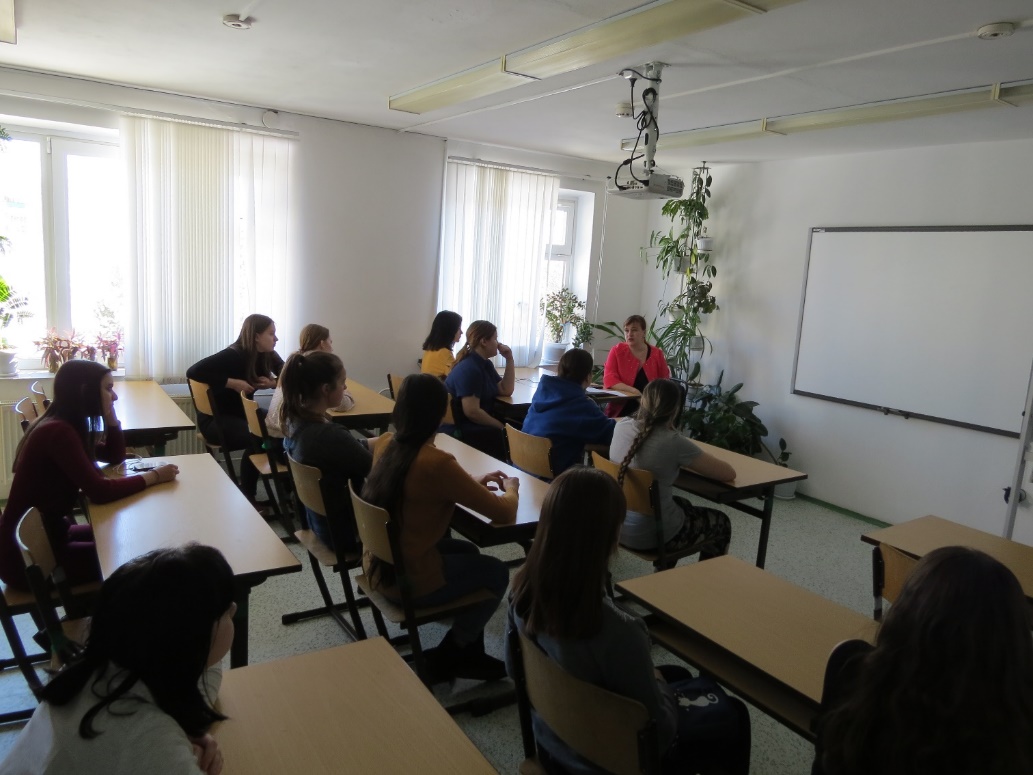 День профориентации в МОУДО «ДЭБЦ».                                         День профориентации в МОУДО «ДЭБЦ».10 апреля 2019 год.  Кругосветка. Кабинет «Химии».                      10 апреля 2019 год.  Кругосветка. Лекционный зал.УПРАВЛЕНИЕ ОБРАЗОВАНИЯАдминистрации городского округа Стрежевой 636785, Томская область,г. Стрежевойул. Коммунальная, 1/1/ факс (382-59) 5-58-04 E-mail: uo@guostrj.ru19.04.2019 № 546     Начальнику Департамента общего образованияТомской областиИ.Б.Грабцевич  Муниципальное образованиеОбщее количество общеобразовательных организаций в муниципальном образованииКоличество общеобразовательных организаций в муниципальном образовании, организовавших на своей базе профориентационные мероприятия (обеспечивших участие обучающихся и педагогов в профориентационных мероприятиях)Общее количество профориентационных мероприятий, самостоятельно организованных в муниципалитете(обязательно указать все использованные формы)Пример:Классные часы - 5;Экскурсии на производство - 10;Профориентационное тестирование – 15 и т.д.Общее количество обучающихся 5-11 классов в муниципалитете/Общее количество обучающихся, принявших участие в профориентационных мероприятиях(из них: 5 класс, 6 класс, 7 класс, 8 класс, 9 класс, 10 класс, 11 класс)Общее количество педагогов, принявших участие в профориентационных мероприятияхгородской округ Стрежевой88Классные часы «Куда пойти учиться?», «Я знаю 5 профессий», «Профессия моей мамы», «Профессии будущего», «Как выбрать профессию?»   и др.- 105;Экскурсии в службу водопроводного хозяйства цеха «Водоканал» ООО «СТЭС -2;Экскурсия в Межмуниципальный отдел МВД России «Стрежевской» УМВД России по Томской области – 3; Профориентационные встречи: с представителями городского Молодежного парламента -1;- со специалистом (геологом) ОАО «Томскнефть ВНК» - 1;- с представителями ТПУ – 1;Дискуссионная площадка «Профессии XXI века» -1;Интерактивный урок для обучающихся 2-11 классов «Моря России: угрозы и сохранение» - 15;Профориентационный образовательный квест«Ориентир на будущее»- 1; Тестирование обучающихся по программе «Кем быть. Дети» компании «ИСО» группы компаний «Персонал Софт» (г. Москва). Методика И.М. Богдановской, А.Н. Кошелевой -12;Диагностика обучающихся на предмет определения их профессиональных склонностей с помощью опросника Л. Йовайши -11;Тематические родительские собрания- 2;Сетевая научно-практическая конференция старшеклассников «Мир и я: стратегия открытий и преобразований» для обучающихся 8-11 классов – 1;VII конференция проектных и исследовательских работ учащихся 5-7 классов – 1;Городская экологическая конференция для учащихся младшего и среднего звена – 1;III Научно-практический семинар «SEED»- 1;Научно - практическая конференция 10 «Роснефть – класса» -1;Игра для 1-7 классов «Удивительный мир профессий» -1;Кругосветка «– 1;«Мастер-класс по спортивному ориентированию»-1;-Ярмарка вакантных мест – 1;Распространение профориентационных буклетов – 1;Конкурс рисунков - 3;Экологическая игра «Берегите воду» - 1;День самоуправления в школе -1.Занятия по робототехнике с преподавателем НВГУ Слива Е.А. – 3.День самоуправления в Администрации городского округа Стрежевой -1.2782 чел./2716 чел.(из них:  5 класс-500, 6 класс-429, 7 класс- 400, 8 класс-428, 9 класс - 422,10 класс- 287, 11 класс- 250)222Муниципальное образованиеОбщее количество организаций-партнёров, привлеченных к профориентационным мероприятиям на уровне муниципалитетаПривлеченные категории организаций-партнёров (указать число, перечислить наименования)Привлеченные категории организаций-партнёров (указать число, перечислить наименования)Привлеченные категории организаций-партнёров (указать число, перечислить наименования)Привлеченные категории организаций-партнёров (указать число, перечислить наименования)Муниципальное образованиеОбщее количество организаций-партнёров, привлеченных к профориентационным мероприятиям на уровне муниципалитетаПрофессиональные образовательные организации (сузы, вузы)Производственные компании, предприятияПредприниматели, представители бизнес - сообщества Представители родительской общественности, НКО, успешные выпускники общеобразовательных организаций и др.Городской округ Стрежевой20ТПУ;«Институт инноваций в образовании» НИ ТГУ;НВГУ.ООО «СТЭС»;ООО «Аутсорсинг»;Компания «Шлюмберже»;ОГКУ «Центр занятости населения города Стрежевого»;Управление развития персонала. ОАО «Томскнефть» ВНК; Управление образования Администрации городского округа Стрежевой;Компания «ИСО»;ОГАУЗ «Стрежевская ГБ»;Администрация городского округа Стрежевой;Межмуниципальный отдел МВД России «Стрежевской» УМВД России по Томской области;УКСиМП; Отдел опеки и попечительства;Управление городского хозяйства и безопасности проживания.МОУДО «ДЭБЦ»;Успешные выпускники прошлых лет; представители родительской общественности;МОУДО «ЦДОД», отдел допрофессиональной подготовки;Городской Молодежный парламент;гость из г. Анапа, Линкеев Кирилл Александрович - КМС и судья Всероссийской категории по спортивному ориентированию;